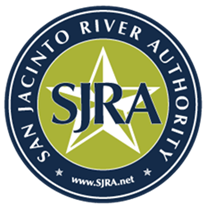 www.sjra.netADDENDUM NO. 1CSP # 20-0000Date:		October 23, 2019To: 		All Interested PartiesFrom:		Grady Garrow, CPPB		BuyerRe:	CSP No. 20-0000 Levee Rehabilitation Downstream of Siphon 21The following additions, deletions, changes or clarifications to CSP No. 20-0000 are hereby made a part of the originally issued documents for the above referenced project as fully and as completely as though the same were included therein.GeneralThe complete removal of two (2) additional canal obstructions have been added to base proposal item A5 as described below.Drawing Sheet C-1 (Sheet 4 of 5)Add the following to note 3.“Removal of canal obstructions includes removal and disposal of all subsurface supports and concrete footings. After removal of obstructions and footings, restore area to match adjacent grade or to levels shown.” Add the following callout near station 23+50.00“Remove pipe fence, swing gate, supports and footings within the SJRA easement (see note 3).” Add the following callout near station 0+00.00“Remove pipe swing gate, supports, footings and appurtenances (see note 3).” All provisions which are not so amended or supplemented remain in full force and effect.Please acknowledge receipt of this addendum with signature and date and return with completed Proposal/Quotation. Failure to do so may cause your Proposal to be considered non-responsive.Receipt of this Addendum No. 1 is hereby acknowledgedAuthorized Signature								DateCompany Name